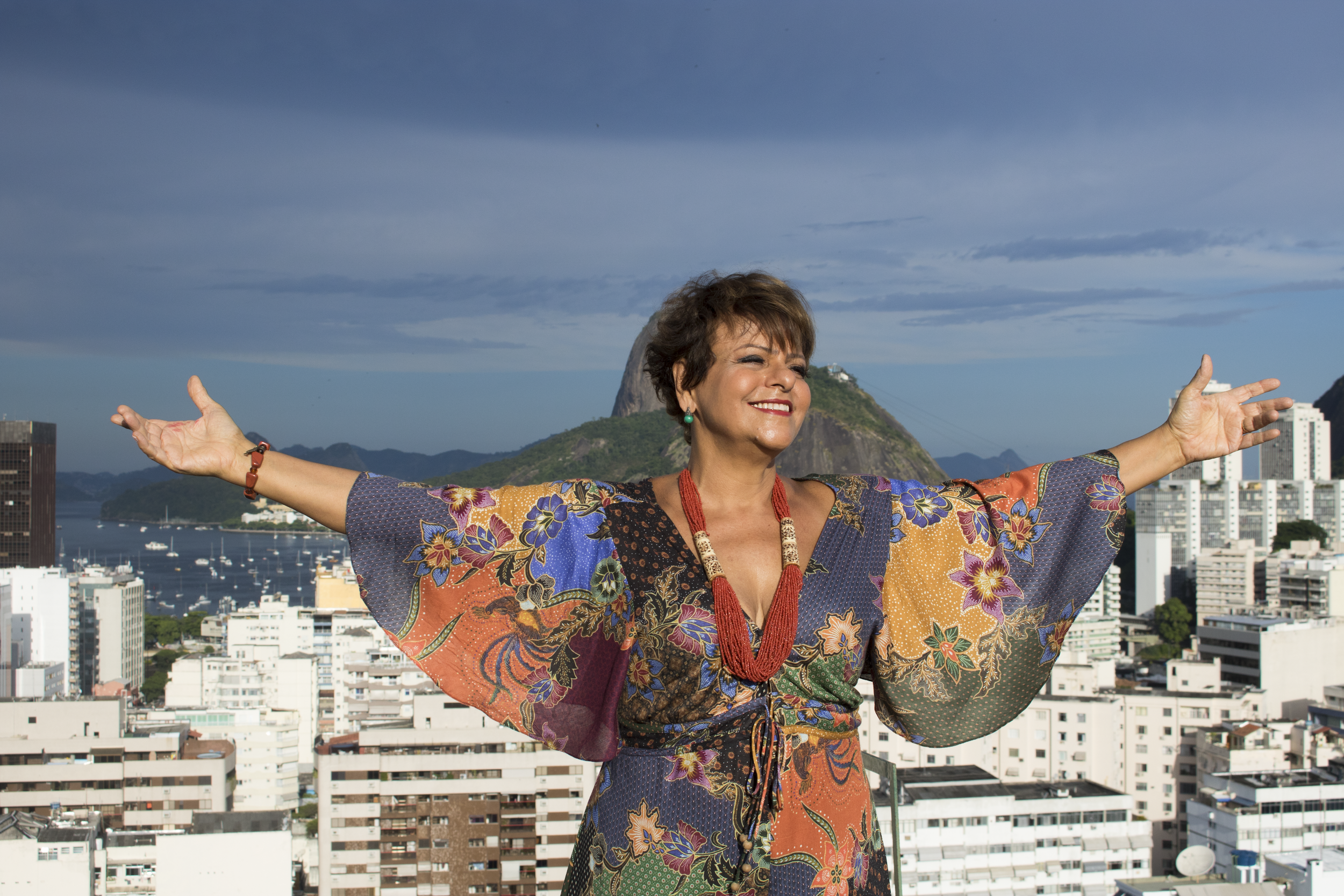  Lançamento do single,EP e videoclipe “ Pássaro Liberto” O showCantora, pianista, compositora e produtora,Eliane Salek, registrou em estúdio  dois  novos singles, de uma série de  10, para lançamento em  2019 com Eliane Salek Trio (piano / voz / arranjos), Rômulo Gomes (baixo / vocal) e Fabiano Salek (bateria / vocal ).Com o Trio  produziu em 2018 dois videoclipes elogiados pelo público e crítica, sendo a música  “A Rã”, escolhida para a série “Talentos” do programa “Um Café lá em casa “  do guitarrista Nelson Faria.O primeiro show de lançamento aconteceu no Centro de Referência da Música Carioca.Com letra da poetisa Alice Monteiro e música de Eliane Salek, o single Pássaro Liberto incorpora à beleza e singeleza da música, a força inerente de sua referência à liberdade em geral e ao empoderamento da figura feminina, aqui proeminente, tradicionalmente tida como parte frágil.Lança também o single Falsa Baiana, uma releitura  do mestre do samba sincopado, Geraldo Pereira.Sua música mistura as influências das diferentes escolas por que  passou, impregnada pelo poder rítmico do samba, do baião, do choro e da bossa - nova, emoldurados pelas referências harmônicas do jazz e o refinamento estilístico do clássico, mergulhando nos scats de jazz vocal junto a seu piano.O Eliane Salek Trio apresenta  composições autorais  e obras de Vinicius de Moraes, João Donato/Caetano Veloso,Noel Rosa, Geraldo Pereira, Chico Buarque de Holanda,Cole Porter,Nelson Sargento e Jacob do Bandolim entre outros.Eliane Salek Um caso de paixão pela música foi o motor que levou a menina, que aos 6 anos já tocava piano, a desenvolver pródiga e abrangente carreira.Seus 4 CDs solo, foram muito bem recebidos pelo público, recebendo citações como "Uma das mulheres que fazem a grandeza do jazz", ao lado de Toshiko Akiyoshi e Tânia Maria, por José Domingos Raffaelli, que também considerou o seu segundo álbum, um dos três melhores de MPB do ano e considerada“a Ella Fitzgerald brasileira”  ( por François Loup, Maryland University).Atuou por 19 anos como cantora no teatro lírico (Theatro Municipal do RJ), atuando no Coro e como solista;cantora popular e de jazz,com atuação nacional e internacional.Como pianista e flautista, atuou em concertos e gravações ao lado dos maiores artistas da MPB como Toquinho, Sivuca, Paulinho da Viola, Elizeth Cardoso, Alaíde Costa, Zeca Pagodinho,Orquestras Sinfônicas, de jazz e MPB.Em 2006 levou sua música a Paris, Berlim, Hilden (Festival Hildennerjazztag), Roma, Lyon (Péristyle de l'Opéra de Lyon, Radio Fréquence Jazz (Robert Lapassade), TV France 3 e Salle Debussy. Mestre em Música pela UNIRIO, desenvolveu uma dissertação sobre a interpretação e improvisação da música brasileira. Graduou-se em flauta transversal e no curso técnico de piano pela UFRJ.Vem se apresentando em locais como o Consulado de Portugal,Centro de Referência da Música Brasileira, Centro Cultural da Justiça Federal, Hotel Novo Mundo, com grande sucesso.Rômulo Gomes  é cantor, compositor, produtor, baixista e violonista, Rômulo Gomes já possui uma carreira de mais de 30 anos como profissional da música. Já atuou em palco e em estúdio com artistas como Maria Bethânia, Johnny Alf, Caetano Veloso, Gilberto Gil, Gal Costa, Nana Caymmi, Hermeto Pascoal, Dory Caymmi,Milton Nascimento, entre muitos outros.Fabiano Salek é cantor, percussionista, baterista e professor, mestre em Ensino das Práticas Musicais pela UNI-RIO. Integrante fundador do grupo Sururu na Roda, com cinco álbuns e dois DVDs gravados, eleito o melhor grupo de samba pelo Prêmio da Música Brasileira em 2014.Integra o grupo vocal Ordinarius e Casuarina.Atuou em shows e gravações ao lado de  Zeca Pagodinho, Chico Buarque de Holanda, Arlindo Cruz, Elza Soares entre outros.Links:ELIANE SALEK TRIO:A Rã - João Donato / Caetano Velloso  https://vimeo.com/243218159Jardin d'Hiver - Benjamin Biolay  e Karen Zeidel https://vimeo.com/243218558 Olhos Verdes - Vicente Paiva e Chianca Garcia  https://youtu.be/rsxup8z1mCYwww.elianesalek.com      www.facebook.com/elianesalekwww.youtube.com/elianesalekContatos : 21 999215262 (  zap )   21 969352350 